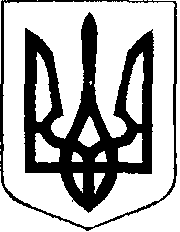                                                У К Р А Ї Н А            Жовківська міська рада  Жовківського району Львівської області	48-а сесія VIІ-го демократичного скликання 				         РІШЕННЯвід                   2019р.             № 	м. ЖовкваПро затвердження проектів землеустрою щодо відведення земельних ділянок для будівництва і обслуговування житлового будинку, господарських будівель і споруд в м. Жовкві.             Розглянувши заяви про затвердження проекту землеустрою щодо відведення земельних ділянок, для будівництва та обслуговування жилого будинку , господарських будівель і споруд, керуючись ст. 12, 39, 40, 118, 121-122 Земельного кодексу України , Законом України «Про землеустрій», п.34 ст. 26 Закону України “Про місцеве самоврядування в Україні”, Жовківська міська  радаВ И Р І Ш И Л А:           1. Затвердити гр. Ткачук Ірині Іванівні проект землеустрою щодо відведення земельної ділянки (кадастровий номер 4622710100:01:013:0044) площею 0,0258 га. , для будівництва та обслуговування жилого будинку,  господарських будівель і  споруд  по      вул. Дорошенка,6а  місті Жовкві.          1.1. Надати у власність гр.Ткачук Ірині Іванівні , земельну ділянку (кадастровий номер 4622710100:01:013:0044) площею 0,0258 га., для будівництва та обслуговування жилого будинку, господарських будівель і споруд по вул. Дорошенка,6а  в місті Жовкві.        2. Зареєструвати речове право на земельну ділянку у встановленому законодавством порядку.        3. Контроль за виконанням рішення покласти на комісію з питань регулювання земельних відносин та охорони навколишнього природного середовища.Міський голова								Петро Вихопень